Deutsches Rettungsschwimmabzeichen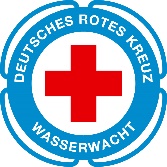 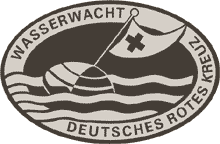 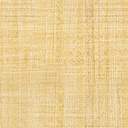 Prüfungskarte SilberDer Bewerber muss 14 Jahre alt sein!Vor- und Zuname:			Geb.-Ort:		Straße / Nr.:			geb. am:		PLZ / Wohnort:		Telefon/E-Mail:		Erklärung des Bewerbers und - bei Minderjährigen - zusätzlich	DRSA Bronze abgelegt am:		des gesetzlichen Vertreters.Ich erkenne die Prüfungsordnung und Ausbildungsbestimmungen	Bei Wiederholung „W“ einsetzen (beifür das Deutsche Rettungsschwimmabzeichen Silber der Wasserwacht	5./10./15.Wdh. mit entsprechender Zahl)an.		den:		Bewerber:		Ich bin einverstanden, dass mein Sohn / meine Tochterdas Deutsche Rettungsschwimmabzeichen Silber der Wasserwacht erwirbt.		den:		gesetzlicher Vertreter:		Der Bewerber hat vom ____________________ bis ____________________ an einem Lehrgang der Wasserwacht regelmäßig teilgenommen und nachstehende Leistungen gemäß Prüfungsordnung (DRSA Silber) erfüllt:Leistungen siehe AV/PV-WW	Leistungen bestanden am	Unterschrift Prüfer1.	Gefahren am und im Wasser2.	Rettungsgeräte3.	Hilfe bei Bade-, Boots- und Eisunfällen (Selbst- und Fremdrettung)4.	Vermeidung von Umklammerungen5.	Atmung und Blutkreislauf6.	Erste-Hilfe-Kurs oder Erste-Hilfe-Training nicht älter als 2 Jahre7.	Rechte und Pflichten bei Hilfeleistungen8.	Aufgaben und Tätigkeiten der ausbildenden Wasserrettungsorganisation9.	400m Schwimmen in höchstens 15 min., davon 50m Kraulschwimmen, 150m Brust-	und 200m Schwimmen in Rückenlage mit Grätschschwung ohne Armtätigkeit10.	300m Schwimmen in Kleidung in max. 12 min., anschließend im Wasser entkleiden11.	Sprung aus 3m Höhe12.	25m Streckentauchen. Körper muss dabei komplett unter Wasser sein13.	Dreimal Tieftauchen. 2x kopf- und 1x fußwärts innerhalb 3 min., mit 3x heraufholen 	eines 5 kg Tauchringes oder gleichartigen Gegenstand. (Wassertiefe 3-5m)14.	50m Transportschwimmen: Schieben oder Ziehen in höchstens 1:30 min.15.	Fertigkeiten zur Vermeidung von Umklammerungen sowie zur Befreiung aus 	- Halsumklammerung von hinten	- Halswürgegriff von hinten16.	50m Schleppen in höchstens 4 min. beide Partner in Kleidung. Davon 25m mit Kopf-	oder Achsel- und 25m mit dem Standard-Fesselschleppgriff oder Seemannsgriff17.	Handhabung und praktischer Einsatz eines Rettungsgerätes (z.B. Gurtretter, 	Wurfleine oder Rettungsring)18.	Kombinierte Übung, die ohne Pause in der angegebenen Reihenfolge zu erfüllen ist:Sprung ins Wasser mit Kopf- oder Startsprung, 20m Anschwimmen in Bauchlage,Abtauchen auf 3-5m und Heraufholen eines 5kg-Tauchrings oder gleichartigen Gegenstandes, diesen anschließend fallen lassen, Lösen aus einer Umklammerungdurch einen Befreiungsgriff, 25m Schleppen des Opfers, Sichern des Geretteten,Anlandbringen des Geretteten und 3min. Vorführung der Herz-Lungen-WiederbelebungDer für die Prüfung verantwortliche Ausbilder Rettungsschwimmen bestätigt durch Unterschrift, dass er gemäß Prüfungsordnung und Ausführungsbestimmungen ausgebildet und geprüft hat. Der Prüfling hat alle Leistungen erfolgreich abgelegt.Name/Anschrift des Ausbilders	Nr. des LS	Unterschrift des Ausbilders